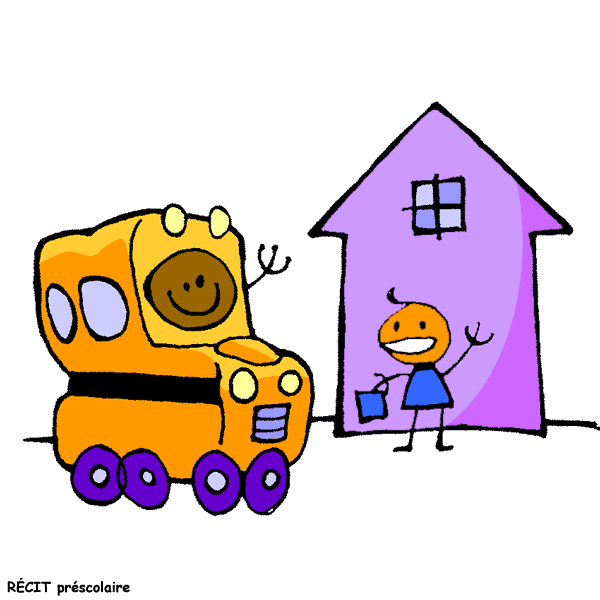 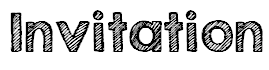 Objet : Ma première visite à la maternelleÀ l’attention de la direction du CPE…Madame….Bonjour, Dans le but de favoriser une transition harmonieuse vers le préscolaire pour les enfants de 4 ans, nous vous invitons à visiter notre école avec les groupes d’enfants qui iront à la maternelle l’an prochain.Nous vous proposons une visite d’une heure où les futurs élèves pourront visiter l’école et les locaux de maternelle.Voici les dates et les heures proposées :……Si le projet vous intéresse, nous vous invitons à communiquer avec nous avant le _______________ (date) pour déterminer ensemble les modalités de cette activité.Nous vous remercions à l’avance de votre collaboration et au plaisir de vous rencontrer !___________________________Signature et nom de la direction Coordonnées de l’école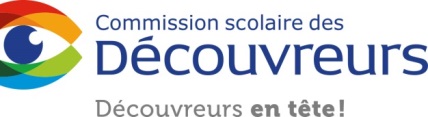 